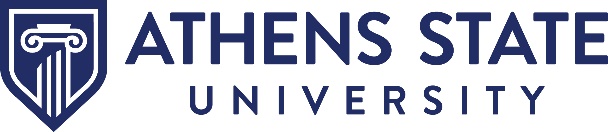 Revised:  January 2015Reviewed:  May 26, 2016Employee Suggestion FormEmployee Name:	  	Title/Position:  College/Dept/Area:	   	Date of Suggestion:  Provide a concise description of your suggestion, including:A statement of the problem or area for improvement;The specific proposed solution for the problem or area; andThe possible benefits, including cost savings or revenue gains when applicableIn addition to completing and submitting this form, submit additional pages and relevant supporting documentation as needed.  For additional information, refer to the Guidelines for the Individual Meritorious Recognition and Employee Suggestion Program.Description of Suggestion:	Employee Signature_______________________________________________Date_________________Please submit suggestion directly to the supervisor of the department for which the suggestion applies.  The supervisor will be responsible for evaluating the suggestion.   Suggestion is being forwarded to:	To be completed by evaluator of employee suggestionEvaluator has let employee know that he/she received the suggestion:		  Yes		  NoThis should be done when suggestion is received.Suggestion meets eligibility requirements:					  Yes		  NoIf “no” is checked, please send a copy of this form along with an explanationto the employee who made the suggestion, and to the Office of Human Resources.If suggestion meets eligibility requirements as stated in the Guidelines for the Individual Meritorious Recognition and Employee Suggestion Program, located in the Policy Library, evaluator has completed an Employee Suggestion Evaluation Form:					   Yes		  No(This form is found on the Human Resources webpage and in the Policy Library)Evaluator has approved and implemented (or will implement) suggestion:	  Yes		  NoIf suggestion is not approved, please send a copy of the completed evaluation form and a copy of this form to the employee, and to the Office of Human Resources.  If suggestion is approved, please send this form and the completed evaluation form, along with supporting documents, if any, to the Office of Human Resources.